5. Noções fundamentais sobre operação do Sistema de JustiçaBibliografia obrigatória:JUSTIÇA FEDERAL. Noções de Direito para Jornalistas. Guia Prático. Capítulos III e VI (‘O Poder Judiciário’ e ‘O Caminho dos Autos’ (xerox)Arts. 92 a 135 da Constituição de 1988.Bibliografia complementarSILVA, J. A. Curso de Direito Constitucional Positivo. 24a ed. São Paulo: Malheiros. 2005, pp. 553-607 (Capítulos IV e V do Título II da Terceira Parte do livro.). Disponível em: https://drive.google.com/file/d/0B9QQ7Z63e40lcFpNaGNBMmJmSlU/view?usp=sharing Poder Judiciário e noções fundamentais sobre operação do sistema de justiçaFundamentos e princípios do sistema de justiçaEstado de direito – separação de eficácia e validade (legitimidade do direito como crítica ao poder – aceitabilidade na esfera pública). O nascimento da crítica moderna (Habermas Mudança Estrutural da Esfera Pública, 1962 e Koselleck, Crítica e Crise, 1959)Abordagem sociológica (descritiva) - eficácia instrumental. Punições. Abordagem filosófica (normativa) – capacidade de provocar a adesão voluntária das pessoas.Separação entre discursos de justificação e de aplicação – Klaus Günther (2004, abaixo)Justiça como diferenciação das funções do Estado, para a garantia dos direitos fundamentais contra o abuso de poder – distanciamento gradual da justiça em relação à política e a polícia.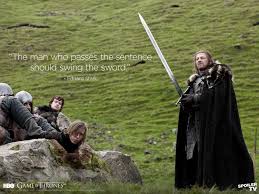 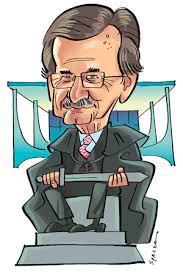 Princípios gerais do direito e da jurisdição Lei de Introdução ao Código Civil (Lei de Introdução às Normas do Direito Brasileiro).http://www.planalto.gov.br/ccivil_03/decreto-lei/Del4657.htm normas sobre relações entre normas, civis, internacionais, Art. 1o  Salvo disposição contrária, a lei começa a vigorar em todo o país quarenta e cinco dias depois de oficialmente publicada.Art. 3o  Ninguém se escusa de cumprir a lei, alegando que não a conhece.Art. 4o  Quando a lei for omissa, o juiz decidirá o caso de acordo com a analogia, os costumes e os princípios gerais de direito.Art. 5o  Na aplicação da lei, o juiz atenderá aos fins sociais a que ela se dirige e às exigências do bem comum.Princípios gerais da jurisdiçãoIndependência – não pode ser punido pelo conteúdo das decisões, somente por desvios administrativosInamovibilidade – não pode ser deslocado de jurisdição – evitar “punição administrativa”Dever de prestação jurisdicionalArt. 5º, XXXV - a lei não excluirá da apreciação do Poder Judiciário lesão ou ameaça a direito;Princípio da inérciaArt. 2º Código de Processo Civil: ‘nenhum juiz prestará a tutela jurisdicional senão quando a parte ou o interessado a requerer, nos casos e formas legais’Função declaratória – o juiz não cria direitos, só os declara válidos ou inválidosPrincípio do livre convencimento motivado do juizprincípio da persuasão racional – decisão motivada.(“o que não está nos autos não está no mundo”)CPC - CAPÍTULO IV
DO JUIZSeção I
Dos Poderes, dos Deveres e da responsabilidade do JuizArt. 139.  O juiz dirigirá o processo conforme as disposições deste Código, incumbindo-lhe:I - assegurar às partes igualdade de tratamento;II - velar pela duração razoável do processo;III - prevenir ou reprimir qualquer ato contrário à dignidade da justiça e indeferir postulações meramente protelatórias;IV - determinar todas as medidas indutivas, coercitivas, mandamentais ou sub-rogatórias necessárias para assegurar o cumprimento de ordem judicial, inclusive nas ações que tenham por objeto prestação pecuniária;V - promover, a qualquer tempo, a autocomposição, preferencialmente com auxílio de conciliadores e mediadores judiciais;VI - dilatar os prazos processuais e alterar a ordem de produção dos meios de prova, adequando-os às necessidades do conflito de modo a conferir maior efetividade à tutela do direito;VII - exercer o poder de polícia, requisitando, quando necessário, força policial, além da segurança interna dos fóruns e tribunais;VIII - determinar, a qualquer tempo, o comparecimento pessoal das partes, para inquiri-las sobre os fatos da causa, hipótese em que não incidirá a pena de confesso;IX - determinar o suprimento de pressupostos processuais e o saneamento de outros vícios processuais;X - quando se deparar com diversas demandas individuais repetitivas, oficiar o Ministério Público, a Defensoria Pública e, na medida do possível, outros legitimados a que se referem o art. 5o da Lei no 7.347, de 24 de julho de 1985, e o art. 82 da Lei no 8.078, de 11 de setembro de 1990, para, se for o caso, promover a propositura da ação coletiva respectiva.Parágrafo único.  A dilação de prazos prevista no inciso VI somente pode ser determinada antes de encerrado o prazo regular.Art. 140.  O juiz não se exime de decidir sob a alegação de lacuna ou obscuridade do ordenamento jurídico.Parágrafo único.  O juiz só decidirá por equidade nos casos previstos em lei.Art. 141.  O juiz decidirá o mérito nos limites propostos pelas partes, sendo-lhe vedado conhecer de questões não suscitadas a cujo respeito a lei exige iniciativa da parte.Art. 142.  Convencendo-se, pelas circunstâncias, de que autor e réu se serviram do processo para praticar ato simulado ou conseguir fim vedado por lei, o juiz proferirá decisão que impeça os objetivos das partes, aplicando, de ofício, as penalidades da litigância de má-fé.Art. 143.  O juiz responderá, civil e regressivamente, por perdas e danos quando:I - no exercício de suas funções, proceder com dolo ou fraude;II - recusar, omitir ou retardar, sem justo motivo, providência que deva ordenar de ofício ou a requerimento da parte.Parágrafo único.  As hipóteses previstas no inciso II somente serão verificadas depois que a parte requerer ao juiz que determine a providência e o requerimento não for apreciado no prazo de 10 (dez) dias.CPC - http://www.planalto.gov.br/ccivil_03/_ato2015-2018/2015/lei/l13105.htm Princípio da publicidadeCF, Art. 93, IX: todos os julgamentos dos órgãos do Poder Judiciário serão públicos, e fundamentadas todas as decisões, sob pena de nulidade, podendo a lei limitar a presença, em determinados atos, às próprias partes e a seus advogados, ou somente a estes, em casos nos quais a preservação do direito à intimidade do interessado no sigilo não prejudique o interesse público à informação; (Redação dada pela Emenda Constitucional nº 45, de 2004)Parte V - Estrutura e funcionamento do Sistema de JustiçaPoder Judiciário – ars. 92 a 126, CF 88.STF – 11 ministros. Guarda da Constituição – controle de constitucionalidade concentrado; julgar cúpula dos poderes Executivo e Legislativo. Julga ADINsSTJ – 33 ministros – julgar ações relativas a leis federaisJustiça Federal (Tribunais Regionais Federais; Justiça do Trabalho)Justiça Eleitoral Justiça MilitarJustiça Estadual (Tribunais Estaduais e Tribunais de Alçada)Juizados EspeciaisEstrutura – competências – materiais e processuaisVinculação jurisdicionalControle administrativo e financeiro do PJjustiça comum		justiça especializadaEstrutura e competências de cada órgão da Justiça – arts. 101-126, CF. Lei dos juizados especiais - Lei 9099/96Funções essenciais à justiça – MP, Advocacia Pública, Defensoria, AdvocaciaMinistério Público arts. 127 a 129 ss. –- poder de investigação ou excesso de poder? Advocacia Pública arts. 131 e 132 - advogados do governo ou do interesse público? Advocacia e Defensoria Pública arts. 133-134 - Defensores da liberdade ou “cachorros” da justiça?Representação dos órgãos do sistema de justiça criminal 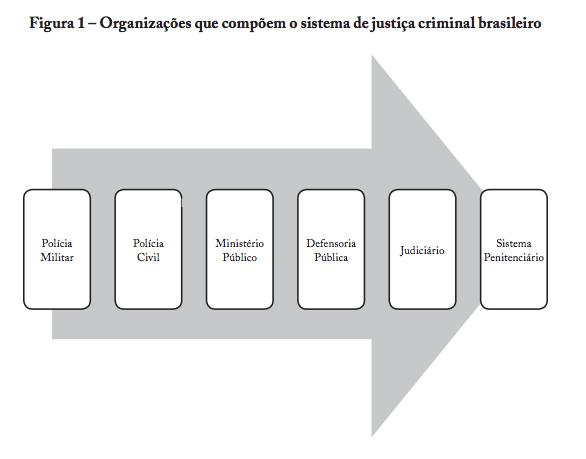 Parte VI - O Processo judicialTrâmites – (cíveis, criminais) processos administrativos etc. Contraditório e ampla defesa. Princípio da boa fé contratual, autonomia da vontadeProcesso civil CPC – 1o grau de jurisdição. Petição inicial art. 282 CPC. Citação – Contestação – audiência de conciliação – julgamento – recurso ; 2 grau de jurisdição (TJ, TRF, TRT) – contestação – julgamento; STJ; STF, dependendo da matéria (“3o e 4o“ graus)Outros princípios da jurisdiçãoCompetência; Prevenção; Litispendência; Oralidade e economia processualSucumbência; Lealdade e boa fé (Estado – fé pública); Duplo grau de jurisdição – direito de defesa e contraditório; Instrumentalidade do processoAção – Condições da AçãoLegitimidade da parte, interesse de agir e possibilidade jurídica do pedido. Art 282 CPCProcessos de conhecimento, execução e cautelarDecisões interlocutórias e finais dos juízes, atos postulatórios, instrutórios, materiais e dispositivos das partes.Diagnóstico – discriminação e seletividade, os juízes julgam sem apoio na lei e têm liberdade demais (NEV-USP; Sérgio Adorno). Sistema de justiça criminal. Teoria do “funil”.Lei dos juizados especiais - Lei 9099/96Processo CivilAção Civil1a instânciapetição inicial;	citação; Contestação; Conciliação e provas; Sentença2a instânciaRecursos (efeito devolutivo e suspensivo)Embargos de declaração (defeitos da sentença); agravo (interlocutória); apelação (sentença)Recursos na 2a instância – embargos infringentes, embargos de declaração, recurso extraordinário e embargos de divergência - STF“3a instância” – tribunais superiores e STFPrescrição; Perempção – Processo de execuçãoMudanças no CPC – menos recursos, mais conciliaçõesProcesso Penal Inquérito policial (Notícia crime; portaria da P. Civil; auto de prisão – declarações do policial, testemunhas e preso [aud. Custódia] – Relatório, incomunicabilidade, sigilo e arquivamento.Ação penal Pública incondicionada/condicionada/1a instância Denúncia; citação; interrogatório; defesa prévia; audiência; diligências; alegações finais; sentença; 2a instância: apelação criminal; embargos de declaração; revisão criminal (qualquer tempo); protesto por novo júri. (exceção – quando esgotados todos os recursos)Ação penal privadaQueixa-crime; citação.....Execução – Prisão provisória; preventiva; temporária, transações penais        Art. 59, CP - O juiz, atendendo à culpabilidade, aos antecedentes, à conduta social, à personalidade do agente, aos motivos, às circunstâncias e conseqüências do crime, bem como ao comportamento da vítima, estabelecerá, conforme seja necessário e suficiente para reprovação e prevenção do crime (fixação da pena)Ex: que ação penal é esta e em qual fase do processo está?http://wagnerfrancesco.jusbrasil.com.br/noticias/153075523/patricia-moreira-e-outros-3-gremistas-tem-pena-por-injuria-racial-suspensahttp://tj-sp.jusbrasil.com.br/noticias/137930888/mulher-e-condenada-pelos-crimes-de-injuria-racial-e-ameaca http://pragmatismo.jusbrasil.com.br/artigos/309913465/racismo-so-pensa-que-e-mera-injuria-quem-nunca-sofreu-na-pele?ref=topic_feed http://laurochammacorreia.jusbrasil.com.br/noticias/315861936/sexta-turma-nega-habeas-corpus-para-trancar-acao-contra-padre-acusado-de-racismo?ref=topic_feedProcesso criminal – CPP – crimes contra a vida – tribunal do júri (v. abaixo)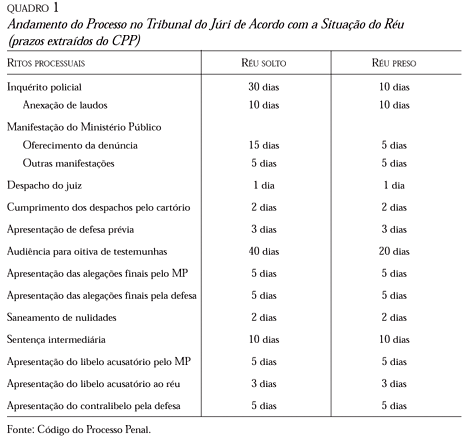 in. Adorno, S. Pasinato, W. A Justiça no Tempo. O tempo da justiça. Tempo soc. vol.19 no.2 São Paulo Nov. 2007.Controle de Constitucionalidade Controle difuso – qualquer juiz pode declarar uma norma inconstitucional em suas decisões, mas isso só tem efeito para o caso específicoDiferente do controle concentrado, feito pelo STF por meio das ações diretas de inconstitucionalidadeAções Diretas de Inconstitucionalidade (controle concentrado)ADIN, ADECON (ADC), ADPF – arts. 102, 103, 102, p. 1o, CF 88ADINs, ADECON, ADPF (ADPF 130 p ex) arts. 102, 102, p. 1o e 103.Art. 102. Compete ao Supremo Tribunal Federal, precipuamente, a guarda da Constituição, cabendo-lhe:I - processar e julgar, originariamente:a) a ação direta de inconstitucionalidade de lei ou ato normativo federal ou estadual;a) a ação direta de inconstitucionalidade de lei ou ato normativo federal ou estadual e a ação declaratória de constitucionalidade de lei ou ato normativo federal;                            (Redação dada pela Emenda Constitucional nº 3, de 1993)b) nas infrações penais comuns, o Presidente da República, o Vice-Presidente, os membros do Congresso Nacional, seus próprios Ministros e o Procurador-Geral da República;Art. 103. Podem propor a ação direta de inconstitucionalidade e a ação declaratória de constitucionalidade:                       (Redação dada pela Emenda Constitucional nº 45, de 2004)                          (Vide Lei nº 13.105, de 2015)    (Vigência)I - o Presidente da República;II - a Mesa do Senado Federal;III - a Mesa da Câmara dos Deputados;IV - a Mesa de Assembléia Legislativa;IV - a Mesa de Assembléia Legislativa ou da Câmara Legislativa do Distrito Federal;                          (Redação dada pela Emenda Constitucional nº 45, de 2004)V - o Governador de Estado;V - o Governador de Estado ou do Distrito Federal;                            (Redação dada pela Emenda Constitucional nº 45, de 2004)VI - o Procurador-Geral da República;VII - o Conselho Federal da Ordem dos Advogados do Brasil;VIII - partido político com representação no Congresso Nacional;IX - confederação sindical ou entidade de classe de âmbito nacional.§ 1º O Procurador-Geral da República deverá ser previamente ouvido nas ações de inconstitucionalidade e em todos os processos de competência do Supremo Tribunal Federal.§ 2º Declarada a inconstitucionalidade por omissão de medida para tornar efetiva norma constitucional, será dada ciência ao Poder competente para a adoção das providências necessárias e, em se tratando de órgão administrativo, para fazê-lo em trinta dias.§ 3º Quando o Supremo Tribunal Federal apreciar a inconstitucionalidade, em tese, de norma legal ou ato normativo, citará, previamente, o Advogado-Geral da União, que defenderá o ato ou texto impugnado.